Table 18.2  Principal diagnosis groups for sport-related injury cases:  males, females and persons, Australia 2004–05Source: C Bradley and J Harrison, ‘Hospital Separations Due to Injury and Poisoning, Australia 2004–05’, Injury Research and StatisticsSeries no. 47, Australian Institute of Health and Welfare, Canberra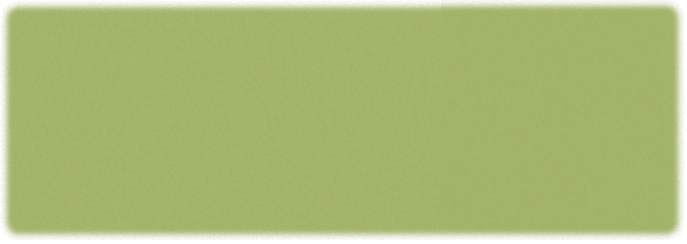 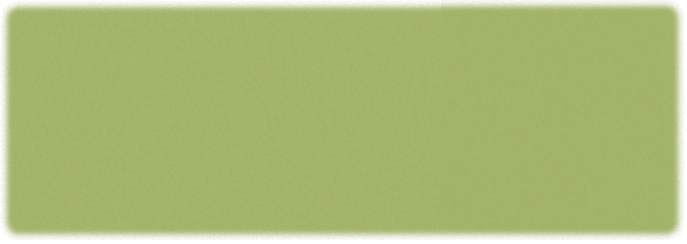 practical applicationPhysical preparation1	a   Using the information in Table 18.2, identify the three body regions that most sporting injuries occurred to.b  For the three body regions identiﬁed, discuss the speciﬁc physical preparation strategies that could prevent injuries occurring in these body regions.c For the three body regions identiﬁed, describe any strategies used in various sports that are designed to prevent injury occurring in these body regions.2  Select a sport/activity and, in small groups, design and perform a warm-up and cool-down appropriate to the needs of that sport/activity. It must follow the format discussed earlier in this chapter and include stretching exercises and speciﬁc drills.318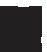 Principal diagnosis	Males	Females	PersonsPrincipal diagnosis	Males	Females	PersonsInjuries to the head	5 333    (18.4%) 	1 147    (13.9%) 	6 480 	(17.4%)Injuries to the head	5 333    (18.4%) 	1 147    (13.9%) 	6 480 	(17.4%)Injuries to the neck767	(2.6%)	225	(2.7%) 	992 	(2.7%)Injuries to the thorax812	(2.8%)	166	(2.0%)	978 	(2.6%)Injuries to the abdomen, lower back, lumbar spine and pelvis1 290 	(4.5%) 	427	(5.2%) 	1 717	(4.6%)Injuries to the shoulder and upper arm2 691	(9.3%) 	603 	(7.3%) 	3 294 	(8.8%)Injuries to the elbow and forearm5 072 	(17.5%) 	1 985   (24.0%)	7 058    (18.9%)Injuries to the wrist and hand3 583    (12.4%) 	598 	(7.2%) 	4 181	(11.2%)Injuries to the hip and thigh859 	(3.0%) 	289 	(3.5%) 	1 148	(3.1%)Injuries to the knee and lower leg6 980    (24.1%) 	2 331    (28.2%) 	9 311   (25.0%)Injuries to the ankle and foot832	 (2.9%) 	246 	(3.0%) 	1 078 	(2.9%)Injuries involving multiple body regions– 	(0.1%) 	– 	(0.0%) 	18	(0.0%)Injuries to unspeciﬁed parts of the trunk, limb or body region101	(0.3%) 	26 	(0.3%) 	127	(0.3%)Eﬀects of a foreign body entering through a natural oriﬁce– 	(0.1%) 	– 	(0.0%) 	19 	(0.1%)Burns– 	(0.1%) 	– 	(0.0%) 	37	(0.1%)Frostbite20 	(0.1%) 	11	(0.1%) 	31	(0.1%)Poisoning by drugs, medicaments and biological substances9 	(0.0%) 	5	(0.1%) 	14	(0.0%)Toxic eﬀects of non-medical substances86 	(0.3%) 	49 	(0.6%) 	135 	(0.4%)Other and unspeciﬁed eﬀects of external causes401	(1.4%) 	150	(1.8%) 	551 	(1.5%)Certain early complications of trauma76 	(0.3%) 	8 	(0.1%) 	84 	(0.2%)Total28 977	8 275	37 253